УДК (СТИЛЬ «УДК СТИЛЬ»)НАЗВАНИЕ (СТИЛЬ «нАЗВАНИЕ»)Фамилия И.О.1, Фамилия И.О.2 (Стиль «Авторы»)1 Организация, Город; 2 Организация, Город (Стиль «Место работы)1 эл.адрес, 2 эл.адрес (Стиль «Эл.адрес»)Аннотация (Стиль «Аннотация»)(Стиль «Текст аннотации») Текст аннотации Текст аннотации Текст аннотации Текст аннотации Текст аннотации Текст аннотации Текст аннотации Текст аннотации Текст аннотацииКлючевые слова: ключевое слово, ключевое слово, ключевое слово, ключевое слово, ключевое слово, ключевое слово, ключевое слово (Стиль «Ключевые слова»)ЗАГОЛОВОК (название раздела) (Стиль «Заголовок (параграф)»)(Стиль «Текст статьи») Текст статьи Текст статьи Текст статьи Текст статьи Текст статьи Текст статьи Текст статьи Текст статьи Текст статьи Текст статьи Текст статьи Текст статьи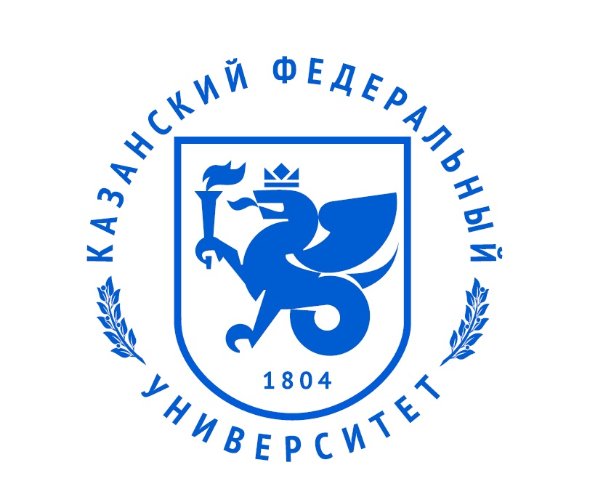 Рисунок 1. Логотип КФУ (Стиль «Подпись к рисунку»)(Стиль «Текст статьи») Текст статьи Текст статьи Текст статьи Текст статьи Текст статьи Текст статьи Текст статьи Текст статьи Текст статьи Текст статьи Таблица 1. Название таблицы (Стиль «Подпись к таблице»)Текст статьи Текст статьи Текст статьи Текст статьи Текст статьи Текст статьи Текст статьи Текст статьи Текст статьи Текст статьи Текст статьи Текст статьиЗаключение (Стиль «Заголовок (параграф)»)(Стиль «Текст статьи») Текст статьи Текст статьи Текст статьи Текст статьи Текст статьи Текст статьи Текст статьи Текст статьи Текст статьи Текст статьи Текст статьи Текст статьиБлагодарности (Стиль «Благодарности») (Стиль «Текст статьи») Текст благодарности СПИСОК ЛИТЕРАТУРЫ (Стиль «Заголовок (параграф)»)Фамилия И.О. Название. URL: http://........... Фамилия И.О. Название статьи // Название журнала. Год. Номер. С. ….Фамилия И.О., Фамилия И.О. Название статьи // Труды Всероссийской (международной) научной конференции «…..», Город, Страна, даты проведения. Издательство: Год, страницы (С. ..– …).Standard ECMA-376: Office Open XML File Formats. URL: http://www.ecmainternational.org/publications/standards/Ecma-376.htm.Фамилия И.О., Фамилия И.О. Название книги. Город: Издательство, год. Число страниц (… с.)NAME OF THE ARTICLE (стиль «англ название статьи»)Name Surname1, Name Surname2 (Стиль «Авторы»)Organization, City (Стиль «Место работы)1 e-mail, 2 e-mail (Стиль «Эл.адрес»)Abstract (Стиль «Аннотация»)Text text Text text Text text Text text Text text Text text Text text Text text Text text Text text Text text Text text Text text Text text Text text Text textKeywords: Keyword, Keyword, Keyword, Keyword, Keyword, Keyword, Keyword, Keyword, Keyword, Keyword, Keyword, Keyword, Keyword, Keyword (Стиль «Ключевые слова»)REFERENCES (Стиль «Заголовок (параграф)»)1.	Avvakumova I.A., Semenova I.N., Solov'eva YU.A. K voprosu o formirovanii issledovatel'skih umenij u shkol'nikov v processe obucheniya matematike // Aktual'nye voprosy prepodavaniya matematiki, informatiki i informacionnyh tekhnologij: mezhvuzovskij sbornik nauchnyh rabot. Ural. gos. ped. un-t. Ekaterinburg: Iz-vo, 2018. S. 111–114.2.	Avvakumova I.A., Dudareva N.V. Formirovanie professional'noj gotovnosti budushchego uchitelya matematiki k organizacii uchebno-issledovatel'skoj i proektnoj deyatel'nosti // Pedagogicheskoe obrazovanie v Rossii. 2016. No 7. S. 113–119.3.	Andreev V.I. Evristicheskoe programmirovanie uchebno-issledovatel'skij deyatel'nosti. M.: Vysshaya shkola, 1981. 240 s.СВЕДЕНИЯ ОБ АВТОРАХ (Стиль «Заголовок (параграф)»)Материал поступил в редакцию 1 феваля 2022 годаМесто для фотоФАМИЛИЯ Имя Отчество – сведения на русском языке (ученая степень (при наличии), должность, организация, г. Город.)Name Patronymic SURNAME ‒ сведения на английском языке.email: aaaaaaa@mail.ruМесто для фотоЗаполняется аналогично для всех авторов.